มีความสะอาด สงบ ร่มรื่น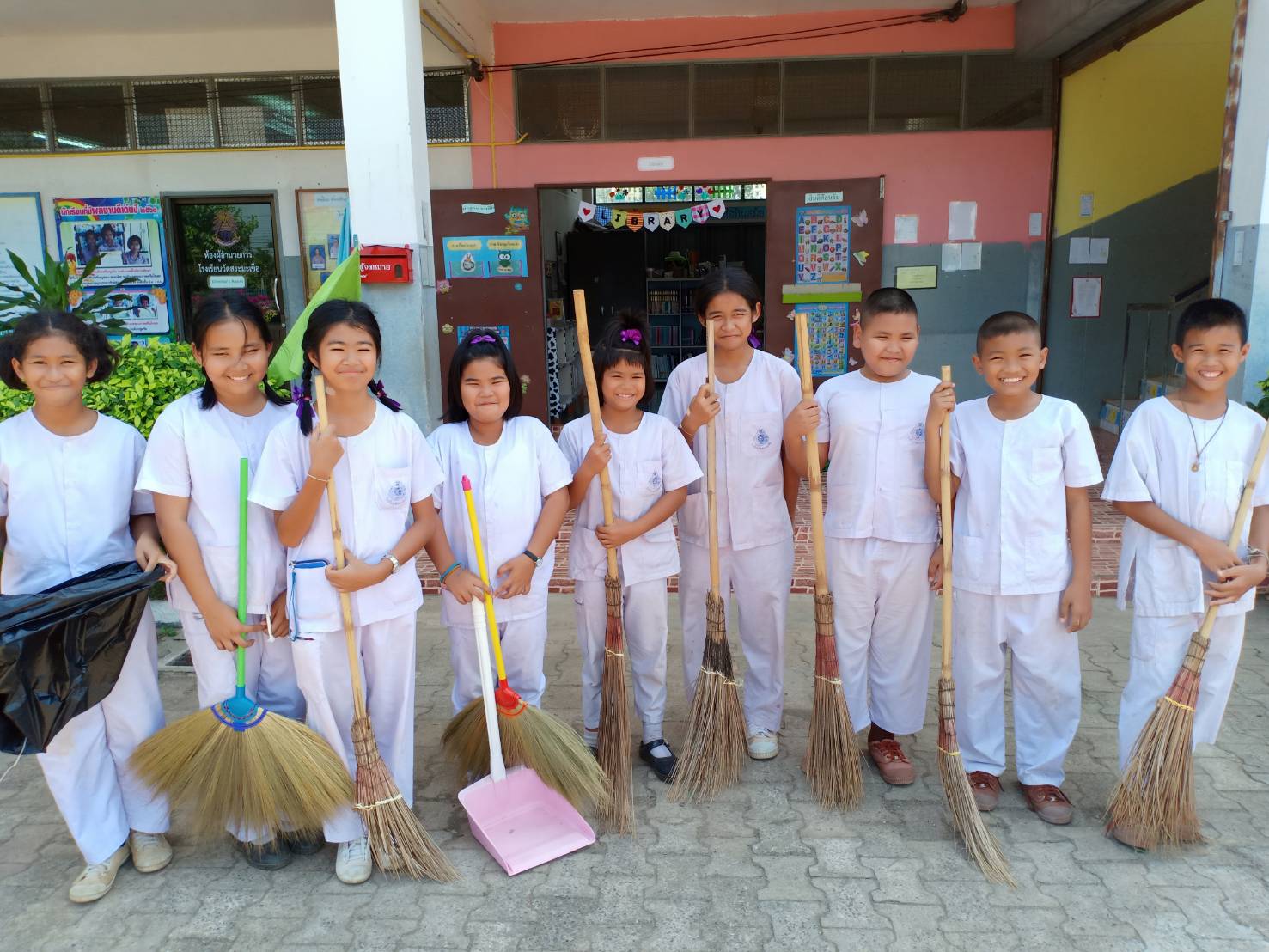 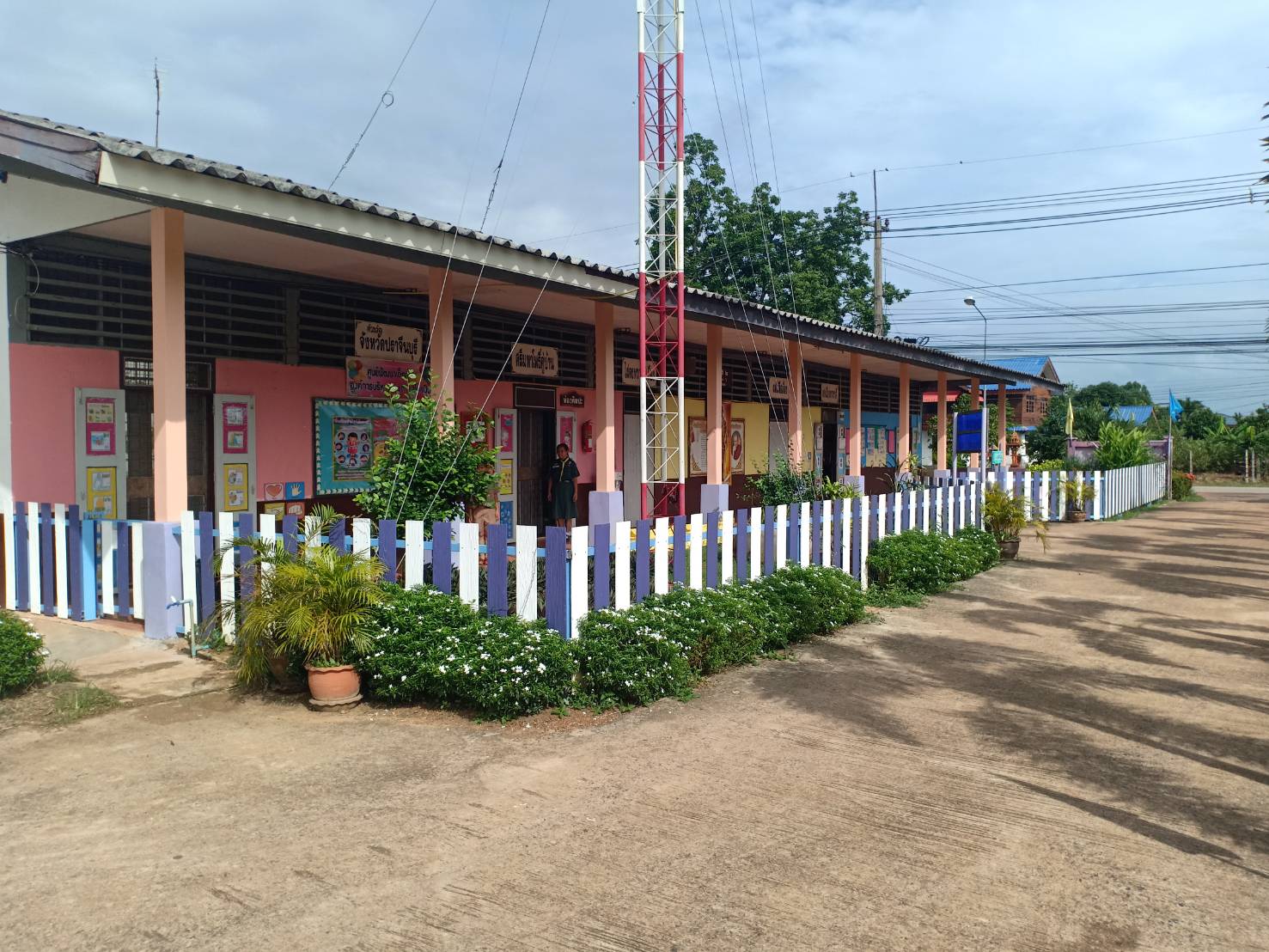 มีความสะอาด สงบ ร่มรื่น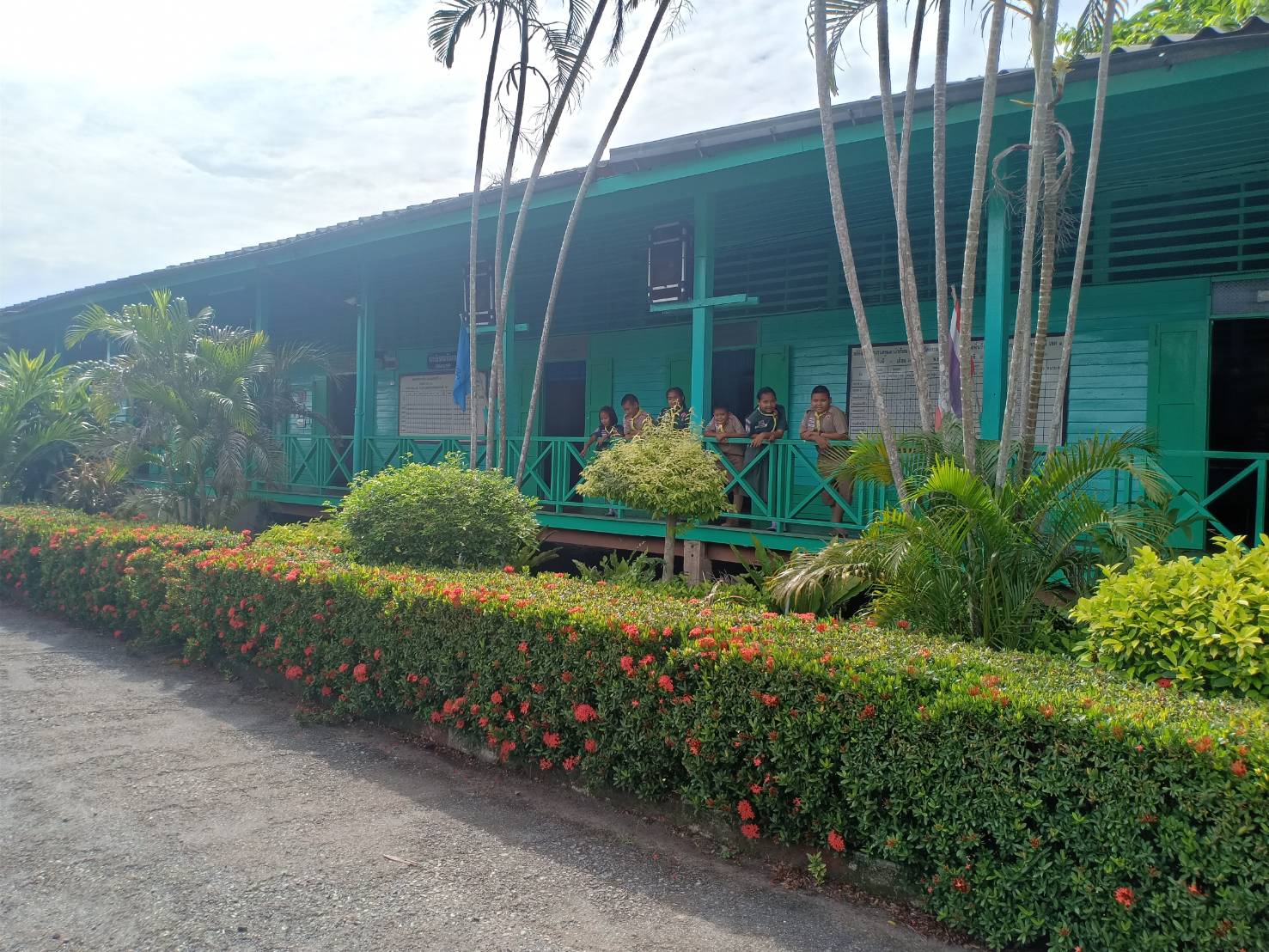 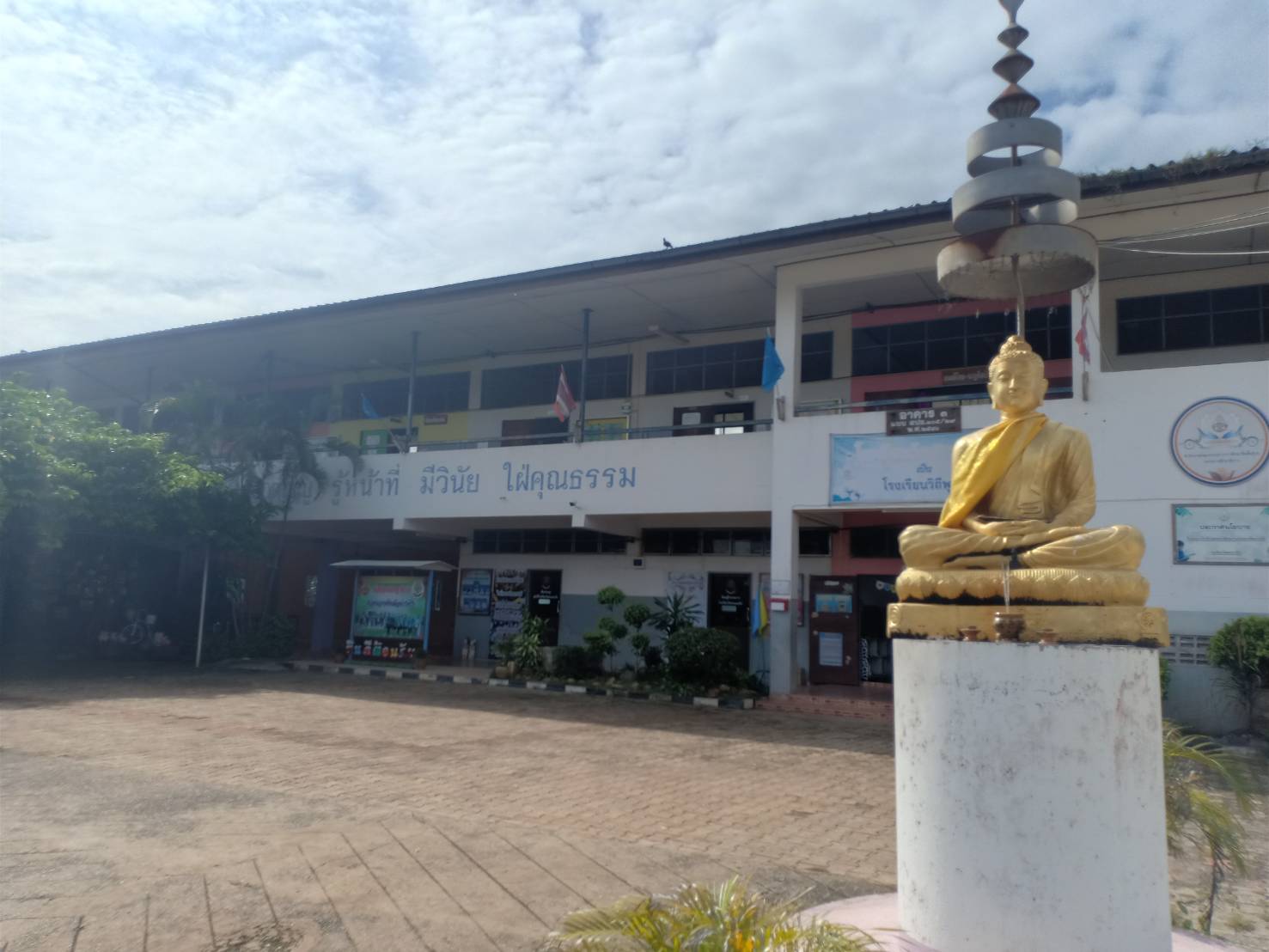 